5 Steps of WritingHandbookBy: ____________________________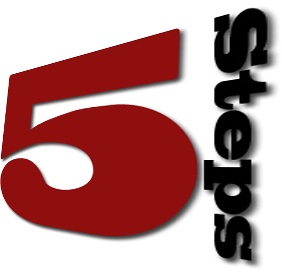 Day 1The Writing ProcessPg. 12-135 Steps of Writing______________________________________________________________________________________________________________________________________________________________________________________________________________________________________________________________________________________________________________________________________________________________________________________________________________________________________________________________________________________________________________________________________________________________________________________________________________________________________________________________________________________________Prewriting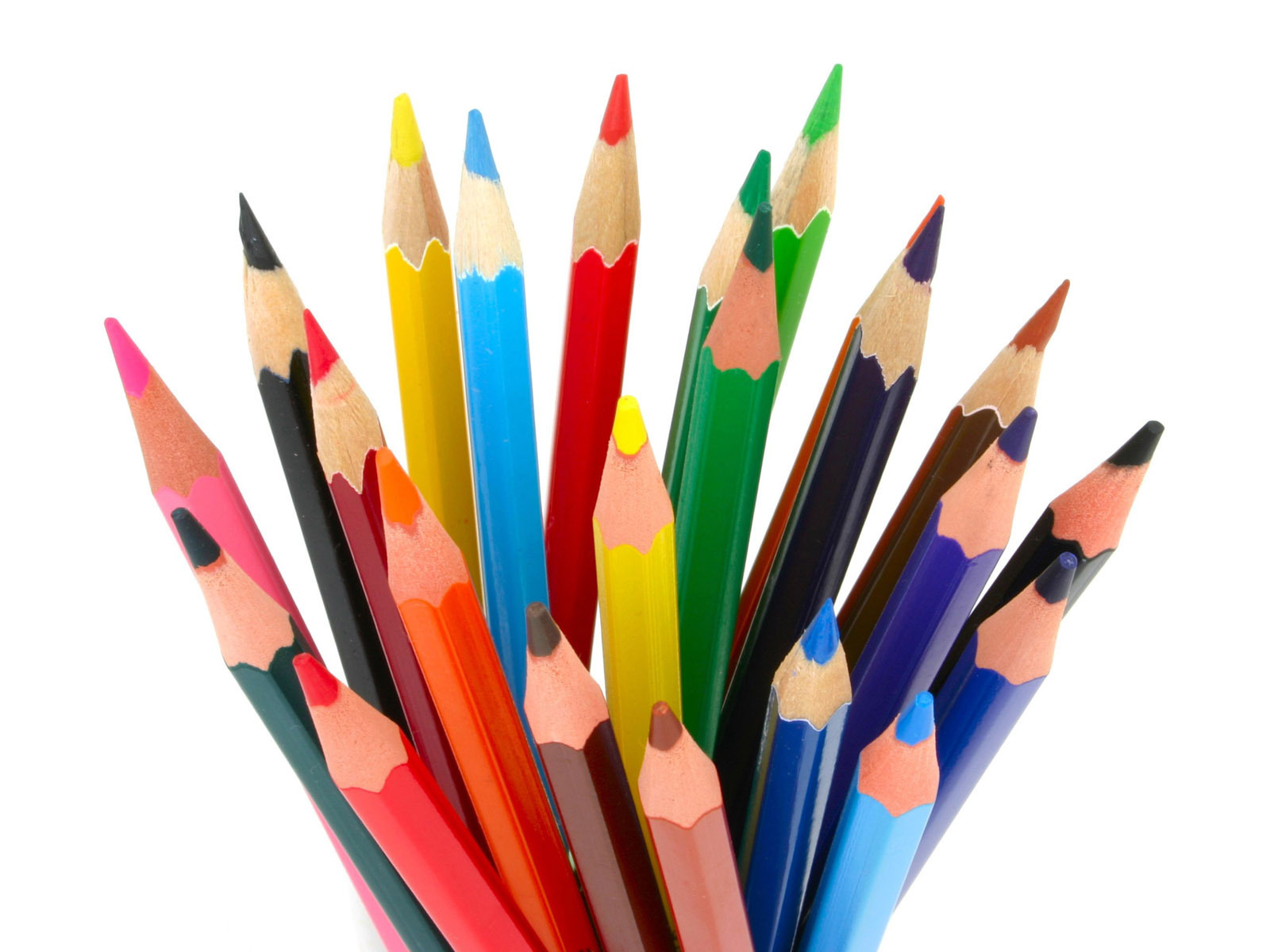 Hello, my name is __________________Using a glue stick, glue your scribble monster to the black paper given to you by Mrs. Rush.5 Adjectives to Describe My Scribble Monster___________________________________________________________________________________________________________________Prewriting ContinuedCluster DiagramDrafting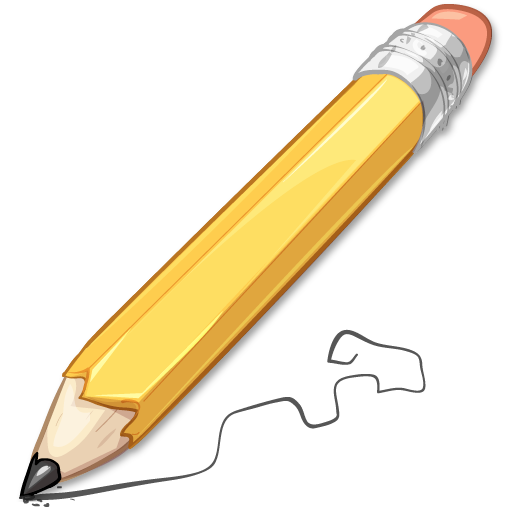 Introduction: Remember: use the cake method. Start big and narrow down to your key ideas. Big Idea Sentence: __________________________________________________________________________________________________________________________________________________Sentence 2: __________________________________________________________________________________________________Thesis Statement (State your 3 keys ideas): ________________________________________________________________________________________________________________________________________________________________________________Soso is a scribble monster from a mysterious place. He is mentioned in legends but has never been seen by human eyes. Legends say that Soso had an interesting diet, scary habitat, and very large family.Drafting1st Detail Paragraph: Use your first key idea and supporting details from your cluster diagram. Introduction Sentence (Introduce your key idea. Do not use details.) ______________________________________________________________________________________________________________Detail #1 ______________________________________________________________________________________________________________Detail #2______________________________________________________________________________________________________________Detail #3______________________________________________________________________________________________________________Closing Sentence (Restate your key idea. Reword your Introduction Sentence.)______________________________________________________________________________________________________________Drafting2nd Detail Paragraph: Use your second key idea and supporting details from your cluster diagram. Introduction Sentence (Introduce your key idea. Do not use details.) ______________________________________________________________________________________________________________Detail #1 ______________________________________________________________________________________________________________Detail #2______________________________________________________________________________________________________________Detail #3______________________________________________________________________________________________________________Closing Sentence (Restate your key idea. Reword your Introduction Sentence.)______________________________________________________________________________________________________________Drafting3rd Detail Paragraph: Use your third key idea and supporting details from your cluster diagram. Introduction Sentence (Introduce your key idea. Do not use details.) ______________________________________________________________________________________________________________Detail #1 ______________________________________________________________________________________________________________Detail #2______________________________________________________________________________________________________________Detail #3______________________________________________________________________________________________________________Closing Sentence (Restate your key idea. Reword your Introduction Sentence.)______________________________________________________________________________________________________________DraftingConclusion: Remember: use the cake method- but now turn it upside down. Start narrow with your 3 key ideas repeated and grow your big idea Restate your 3 keys ideas: __________________________________________________________________________________________________________________________________________Sentence 2: __________________________________________________________________________________________________Big Idea: _____________________________________________ ______________________________________________________________________________________________________________Revising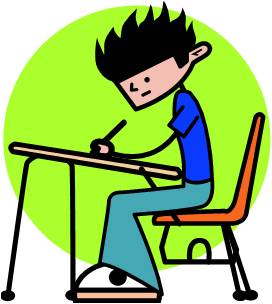 Check for SENTENCE FLUENCY. Use the charts below with each of your detail paragraphs to be sure your sentences flow. Detail Paragraph #1Detail Paragraph #2Detail Paragraph #3Go through your paragraphs and check for WORDS CHOICE. Use the Thesaurus on the iPad to replace 5 TABOO WORDS that could be more exciting! List the words below that you replaced. Now, check your SENTENCE FLUENCY charts. Do you notice any repetition? If so, make a change!Self- Editing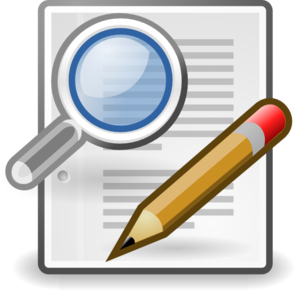 Now, we will check our papers for conventions.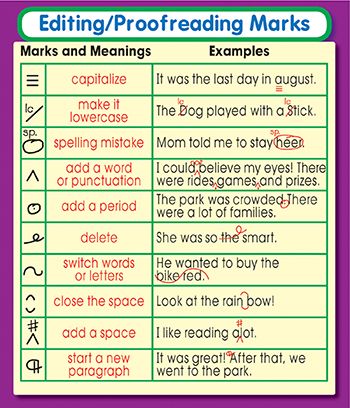 Using a green colored pencil, check for SPELLING mistakes. Using a red colored pencil, check for CAPITALIZATION and PUNCTUATION.Peer- EditingNow, you will have your classmate “peer edit” your paper. Please give them this checklist below. My name is _____________  and I am editing ____________paper. Please make corrections using a purple colored pencil. _________ Each sentence begins with a capital letter_________ Each sentence ends with a punctuation mark_________ There are no spelling errors_________ Each paragraph begins with a introduction that does NOT have details_________ Each paragraph has AT LEAST 3 detail sentences_________ Each paragraph has a conclusion sentenceMake corrections in their writing for SPELLING and WORD CHOICE. Your goal is to be helpful to your classmate.Sentence ## of WordsFirst 2 WordsEnding Mark#1#2#3#4#5Sentence ## of WordsFirst 2 WordsEnding Mark#1#2#3#4#5Sentence ## of WordsFirst 2 WordsEnding Mark#1#2#3#4#5Taboo WordNew Word